ANNEX FPricing IndexIndex	21	General	32	Definition	53	Annex B-1- Fixed Call Termination	64	Annex-B-2- Fixed Call Transit	75	Annex-B-3- Mobile Call Termination	86	Annex-B-4-1 Call By Call Carrier Seleciton	97	Annex-B-4-2 Carrier Pre Seleciton	108	Annex-B-5-1 Wholesale Broadband-Wholesale Line Rental	119	Annex-B-5-2A Wholesale Broadband-Bitsteam Layer 2	1210	Annex-B-5-2B Wholesale Broadband-Bitsteam Layer 3	1411	Annex-B-5-3 Wholesale Broadband-Wholesale Transmission	1512	Annex-B-5-4 Wholesale Broadband-Broadband Resale Services	1913	Annex-B-6 Wholesale Trunk Segements of Leased Lines	2114	Annex-B-7 Wholesale Trunk Segements of Leased Lines IPLC	2515	Annex-B-8 Wholesale IP International Bandwidth Capacity	2716	Annex-B-9 Access to Landing Station	2817	Annex-B-10 Access to Earth Stations	2918	Annex-B-10 Mobile Access Services (MNO)	3019	Annex-B-11 National Roaming	3220	Annex-B-12 Co-Location	3421	Annex C Ancillary  Sevices	35GeneralThis Annex provides tariffs applicable to the Services described in Annex C of the Reference Access and Interconnection Offer.The cost of additional product features, specialized billing, systems and/or network interfaces, non-standard connectivity and associated configuration, integration, testing and man-hours are not included in the published tariffs. Such cases will be dealt with on a case-by-case basis against mutual agreed timelines and charges shall be subject to TRA approval and publication.The costs identified during feasibility and implementation of the Service in the published tariff which were not considered earlier will be charged to the Requesting Party accordingly subject to the above Clause 1.2.Any increase in utility charges, Taxation, Royalty, introduction of VAT and any additional form of taxation will be added to the prices without any notice period and it shall be applicable from the date of validity of that new tax or addition in any levied tax. In order to provide a requested service to the Requesting Party and in order to maintain the requested services, Ooredoo will recover if there is any cost incurred by Ooredoo in meeting the obligations under Article 44 of Telecommunication Regulatory Act from the Requesting Party (at the time of provisioning or even the future costs) that Ooredoo may incur in order to full fill Article 44 requirement. The specified cost shall be added to the prices on ongoing basis and one-time expense shall be charged to the Requesting Party. Definition and Terms used can be found in Annex L and Annex C of the Reference Offer.ConditionsAll tariffs in this Annex are indicative prices and are subject to change.The tariffs for all Services are in Omani Rails (OMR), unless specifically stated otherwise.All the tariffs are subject to Minimum Contract Term as specified in the corresponding Service Annex.All charges for non- voice related/ non-CDR generated Services shall be paid in advance as quarterly payments unless and otherwise specified in this Sub Annex.All Tariffs for the Services are excluding the charges for co-location, power consumption, power backup, DC power and UPS.If Ooredoo incurs costs in addition to the Charges in this Annex, in providing Interconnect Services under this Interconnection Agreement, Ooredoo reserves the right to recover its costs in addition to the Charges below, and the Requesting Party agrees to pay such costs.DefinitionThe definitions in Annex A shall apply to this Annex in addition to the following:NRC – Non recurring chargesMRC – Monthly recurring chargesAnnex B-1- Fixed Call TerminationNational call termination (Baiza/Min)2.31 baiza/min International call termination (Baiza/Min)2.31 baiza/minAnnex-B-2- Fixed Call TransitNational bilateral transit (Baiza/Min)     1.95  baiza/minInternational bilateral transit (Baiza/Min)3.23 baiza/min National cascade transit (Baiza/Min)1.95 baiza/min + rate charged by the terminating operatorAnnex-B-3- Mobile Call Termination National call termination (Baiza/Min)Till 30th June 2019: 10.0 baiza/minTill 30th June 2020: 8.0 baiza/minTill 30th June 2021: 6.0 baiza/minFrom 1st July 2021 onwards: 4.0 baiza/min14International call termination (Baiza/Min)10.0 baiza/min SMS termination (Baiza/SMS)0.74 baiza/SMS MMS termination (Baiza/MMS)4.02 baiza/MMS Annex-B-4-1 Call By Call Carrier Seleciton  Setup Fee - Mobile Call by Call Carrier selection – NRC	2,592 OMR.Call Origination (Baiza/Min)10.54 baiza/minAnnex-B-4-2 Carrier Pre Seleciton CPS Set-up Fee (just one-time payment)2,592 OMR for the service. Change fee per subscriber (OMR/subscriber)72 OMR. Call origination (Baiza/Min)10.54 baiza/minAnnex-B-5-1 Wholesale Broadband-Wholesale Line Rental  Wholesale Line Rental charges (Initial Service setup fee) (NRC)405 OMR per customer. Wholesale Line Rental charges per Customer line charges (NRC)72 OMR. Wholesale Line Rental charges per Customer line charges (MRC)13.28 OMR/line/month  Voice Call Charges – National Voice Calls to Ooredoo	2.42 baiza/minOoredoo shall in calculation use its prevailing termination rate as per the approved RAIO rate or the termination rate from Ooredoo to 3rd party as per the relevant TRA interconnection agreement. Voice Call Charges – International Calls2.42 baiza/min.Ooredoo shall in calculation use the international leg cost and termination party charges. The international leg cost will be documented as part of Ooredoo documentation for accounting separation and costing. Ooredoo will on request document this to the TRA for verification towards access seeker.The termination party charges can be provided to the access seeker on a CDR basis if requested by access seeker.  Annex-B-5-2A Wholesale Broadband-Bitsteam Layer 2 NRC Charges for STM-13,376 OMR.	MRC Charges for STM-18,956 OMR/month for a STM-1 on the Metro Ring, 11,913 OMR/month for a STM-1 on the Northern Ring, 6,752 OMR/month for a STM-1 on the Eastern Ring and 8,948 OMR/month for a STM-1 on the Southern Ring. NRC Link fee per Customer72 OMR. MRC Link fee per Customer12.41 OMR/month. NRC charge Per MSAN Charges per Slot72 OMR. MRC charge Per MSAN Charges per Slot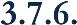 138 OMR/month. NRC charge Per ADSL card per MSAN1,217 OMRAnnex-B-5-2B Wholesale Broadband-Bitsteam Layer 3  NRC Charges for STM-13,376 OMR. MRC Charges for STM-18,956 OMR/month for a STM-1 on the Metro Ring, 11,913 OMR/month for a STM-1 on the Northern Ring, 6,752 OMR/month for a STM-1 on the Eastern Ring and 8,948 OMR/month for a STM-1 on the Southern Ring.NRC Link fee per Customer72 OMR. MRC Link fee per Customer12.41 OMR/month. NRC charge Per MSAN Charges per Slot72 OMR. MRC charge Per MSAN Charges per Slot138 OMR/month. NRC charge Per ADSL card per MSAN1,217 OMR.Annex-B-5-3 Wholesale Broadband-Wholesale Transmission  Terrestrial Link Within exchange area (64 kbit/s) – NRC50 OMR  Terrestrial Link 0-100 km (64 kbit/s) – NRC50 OMRTerrestrial Link 101-300km (64 kbit/s) – NRC50 OMRTerrestrial Link 301-400km (64 kbit/s) – NRC50 OMRTerrestrial Link >400km (64 kbit/s) – NRC50 OMRTerrestrial Link Within exchange premises (2 Mbit/s) – NRC60 OMR Terrestrial Link Within exchange area (2 Mbit/s) – NRC100 OMR.Terrestrial Link 0-100 km (2 Mbit/s) – NRC100 OMR. Terrestrial Link 101-300 km (2 Mbit/s) – NRC100 OMR. Terrestrial Link 301-400km (2 Mbit/s) – NRC100 OMR. Terrestrial Link >400km (2 Mbit/s) – NRC100 OMR.Terrestrial Link Within exchange premises (34 Mbit/s) – NRC200 OMR. Terrestrial Link 3km rental per local tail (34 Mbit/s) – NRC200 OMR. Terrestrial Link <= 50 km (34 Mbit/s) – NRC200 OMR. Terrestrial Link <=100 km (34 Mbit/s) – NRC200 OMR. Terrestrial Link <=300 km (34 Mbit/s) – NRC200 OMR. Terrestrial Link <=700 km (34 Mbit/s) – NRC200 OMR. Terrestrial Link <=1000 km (34 Mbit/s) – NRC200 OMR. Terrestrial Link Within exchange premises (155 Mbit/s) – NRC200 OMR.Terrestrial Link 3km rental per local tail (155 Mbit/s) – NRC200 OMR. Terrestrial Link <= 50 km (155 Mbit/s) – NRC200 OMR. Terrestrial Link <=100 km (155 Mbit/s) – NRC200 OMR. Terrestrial Link <=300 km (155 Mbit/s) – NRC200 OMR. Terrestrial Link <=700 km (155 Mbit/s) – NRC200 OMR. Terrestrial Link <=1000 km (155 Mbit/s) – NRC200 OMR. Terrestrial Links – MRCApplicable wholesale charges in Ooredoo’s RAIO for 64 kb/s and2 Mb/s terrestrial links [Source: TRA]At the same time, the table below outlines the applicable wholesale charges for 34Mbps and 155Mbps terrestrial links:Applicable wholesale charges in Ooredoo’s RAIO for 34 Mb/sand 155 Mb/s terrestrial links [Source: TRA]Annex-B-5-4 Wholesale Broadband-Broadband Resale Services Wholesale Broadband - Broadband Resale ServiceThe prices for Broadband Resale shall be calculated based on the Retail Minus principle, and such Tariffs shall be calculated each calendar quarter during the Term to be imposed during the following quarter.The Retail price shall be calculated based on data from the previous calendar quarter and shall be based on the average revenue per retail subscriber including permanent and promotional offers. The revenue will be split in consumer and corporate segment. For avoidance the revenue is only calculated based on the line rental and usage and exclude ancillary services such as anti-spam, mailboxes etc.The Retail Minus price charged shall then be set in accordance with the determination of TRA and subject to the A&I Regulation. For the avoidance of doubt the minus will 26% for Broadband Resale Services in the consumer segment and 25% for Broadband Resale Services in the corporate segment.The discount rate shall be updated on an annual basis.The Providing Party and Requesting Party shall agree on detailed methodology to implement the above process in accordance with the Access and Interconnection Regulation in a fair and non-discriminatory manner.Average Internet Broadband Consumer Segment Retail Rate = total quarterly Internet Broadband Consumer revenues / total average quarterly Internet Broadband Consumer Customers. There will be calculated separate charges for each available retail bandwidth price-plan.Average Internet Broadband Corporate Segment Retail Rate = total quarterly Internet Broadband Corporate revenues / total average quarterly Internet Broadband Corporate Customers. There will be calculated separate charges for each available retail bandwidth price-plan.Only Internet Broadband revenue will be included; not for example, any ancillary revenue such as customer equipment revenue or value added services revenue etc.Annex-B-6 Wholesale Trunk Segements of Leased Lines Terrestrial Link Within exchange area (64 kbit/s) – NRC50 OMR. Terrestrial Link 0-100 km (64 kbit/s) – NRC50 OMR. Terrestrial Link 101-300km (64 kbit/s) – NRC50 OMR.Terrestrial Link 301-400km (64 kbit/s) – NRC50 OMR. Terrestrial Link >400km (64 kbit/s) – NRC50 OMR. Terrestrial Link Within exchange premises (2 Mbit/s) – NRCis 60 OMR. Terrestrial Link Within exchange area (2 Mbit/s) – NRC100 OMR. Terrestrial Link 0-100 km (2 Mbit/s) – NRC100 OMR. Terrestrial Link 101-300km (2 Mbit/s) – NRC100 OMR. Terrestrial Link 301-400km (2 Mbit/s) – NRC100 OMR. Terrestrial Link >400km (2 Mbit/s) – NRC100 OMR. Terrestrial Link Within exchange premises (34 Mbit/s) – NRC200 OMR. Terrestrial Link 3km rental per local tail (34 Mbit/s) – NRC200 OMR. Terrestrial Link <= 50 km (34 Mbit/s) – NRC200 OMR. Terrestrial Link <=100 km (34 Mbit/s) – NRC200 OMR. Terrestrial Link <=300 km (34 Mbit/s) – NRC200 OMR. Terrestrial Link <=700 km (34 Mbit/s) – NRC200 OMR. Terrestrial Link <=1000 km (34 Mbit/s) – NRC200 OMR. Terrestrial Link Within exchange premises (155 Mbit/s) – NRC200 OMR.Terrestrial Link 3km rental per local tail (155 Mbit/s) – NRC200 OMR. Terrestrial Link <= 50 km (155 Mbit/s) – NRC200 OMR.Terrestrial Link <=100 km (155 Mbit/s) – NRC200 OMR. Terrestrial Link <=300 km (155 Mbit/s) – NRC200 OMR. Terrestrial Link <=700 km (155 Mbit/s) – NRC200 OMR. Terrestrial Link <=1000 km (155 Mbit/s) – NRC200 OMR. Terrestrial Links – MRCThe applicable wholesale charges for 64kbps and 2Mbps links are presented below:Applicable wholesale charges in Ooredoo’s RAIO for the trunksegment of 64 kb/s and 2 Mb/s terrestrial links [Source: TRA]On the other hand, the table below outlines the applicable wholesale charges for the 34Mbps and 155Mbps links.Applicable wholesale charges in Ooredoo’s RAIO for the trunksegment of 34 Mb/s and 155 Mb/s terrestrial links [Source: TRA]Ooredoo reserves the right to charge the Requesting Party for the B-Party charge, including Royalty and admin charge (i.e. factor of 1.16)Annex-B-7 Wholesale Trunk Segements of Leased Lines IPLC ME Countries E1 – NRC3,241 OMR. Non-ME Countries E1 – NRC3,241 OMR. ME Countries DS3 – NRC3,241 OMR. Non-ME Countries DS3 – NRC3,241 OMR.ME Countries STM1 – NRC3,241 OMR. Non-ME Countries STM1 – NRC3,241 OMR. ME Countries E1 – MRC1,355 OMR. Non-ME Countries E1 – MRC2,711 OMR. ME Countries DS3 – MRC6,777 OMR. Non-ME Countries DS3 – MRC13,555 OMR.ME Countries STM1 – MRC13,555 OMR. Non-ME Countries STM1 – MRC27,110 OMR.The NRCs in this Section are exclusive of third party charges. Ooredoo shall charge the Requesting Party for the third party charge, including royalty and admin charge (i.e. factor of 1.16). In this regard, Ooredoo shall provide the quote of each requested destination to the Requesting Party.Annex-B-8 Wholesale IP International Bandwidth Capacity Internet Lease Line Tariffs – NRC1,570 OMR Internet Lease Line Tariffs – MRCApplicable monthly charges for IP international bandwidthcapacity [Source: TRA]Where Requesting Party requests higher capacities, the pricing shall be subject to TRA approval.Annex-B-9 Access to Landing Station Access to Landing Stations NRC7,071 OMR. Access to Landing Stations MRC (OMR/SQM)729 OMR/month/sqm.Annex-B-10 Access to Earth StationsAccess to Earth Stations NRC6,306 OMR. Access to Earth Stations MRC (OMR/SQM)302 OMR/month/sqm.Annex-B-11 Mobile Access Services (MNO) Set-up (one-time)72,020 OMRMobile access service chargesThe prices for Voice, Data SMS mobile access shall be calculated based on the Retail Minus principle, and such Tariffs shall be calculated each calendar quarter during the Term to be imposed during the following quarter.The Retail price shall be calculated based on data from the previous calendar quarter and shall be based on the prepaid revenue per service divided with the usage.Revenue generated from bundles shall be distributed by an allocation key calculated as revenue distribution generated if average retail rates outside the bundles was contributed to the bundle.The Retail Minus price charged shall then be set in accordance with the determination of TRA and subject to the A&I Regulation. For the avoidance of doubt the minus is 23% for Resellers and 26% for Mobile Providers other than Resellers for national Mobile Access (with exception of International Roaming). For international roaming, Retail-minus 2% for Resellers and for Mobile Providers other than Resellers.The discount rate shall be updated on an annual basis.The Providing Party and Requesting Party shall agree on detailed methodology to implement the above process in accordance with the Access and Interconnection Regulation in a fair and non-discriminatory manner.Annex-B-12 National Roaming National Roaming service chargesThe prices for Voice, Data SMS roaming shall be calculated based on the Retail Minus principle, and such Tariffs shall be calculated each calendar quarter during the Term to be imposed during the following quarter.The Retail price shall be calculated based on data from the previous calendar quarter and shall be based on the total revenue divided with the total usage for the service from all customers. For the avoidance of doubt the revenue does not include handsets and connection.Revenue generated from bundles shall be distributed by an allocation key calculated as revenue distribution generated if average retail rates outside the bundles was contributed to the bundle.The retail price for voice shall then be determined as the average of the peak and off-peak prices.The retail price for data shall then be determined as the price per KB.The retail price for SMS shall then be the price per National message. The Retail Minus price charged shall then be set in accordance with the determination of TRA and subject to the A&I Regulation. For the avoidance of doubt the minus will 25,5% for National Roaming services.The discount rate shall be updated on an annual basis.The Providing Party and Requesting Party shall agree on detailed methodology to implement the above process in accordance with the Access and Interconnection Regulation in a fair and non-discriminatory manner.Charges per site upgradationOMR 1,929Labour cost per siteOMR 100Annex-B-13 Co-LocationCo-location (indoor) (Annual charges per SQR Meter)612 OMR/year/sqm  Purchase of Shelter 3.4x3m4,647 OMR  Purchase of Shelter 3.4x5m7,745 OMR Annex C - Ancillary  SevicesWithinCapacitexchangWithin101-300301-400Capaciteexchang0-100 km101-300301-400>400 kmyeexchang0-100 kmkmkm>400 kmypremisee areakmkmpremisee areas64 kb/s--666699991501502022022662662 Mb/s192192199199296296450450605605799799Within3kmexchang3kmCapacitexchangrental<=50k<=100k<=300k<=700k<=1000kCapaciterental<=50k<=100k<=300k<=700k<=1000kyeper localmmmmmypremiseper localmmmmmpremisetailstails34 Mb/s1,3161,3161,5741,5741,2451,2451,3341,3341,4101,4102,5892,5892,5893,0513,0511552,3132,3132,7662,7662,2752,2752,3312,3312,4072,4074,0374,0374,0374,3704,370Mb/s2,3132,3132,7662,7662,2752,2752,3312,3312,4072,4074,0374,0374,0374,3704,370Mb/sWithinCapacitexchangWithin101-300301-400Capaciteexchang0-100 km101-300301-400>400 kmyeexchang0-100 kmkmkm>400 kmypremisee areakmkmpremisee areas64 kb/s--666699991501502022022662662 Mb/s192192199199296296450450605605799799Within3kmexchang3kmCapacitexchangrental<=50k<=100k<=300k<=700k<=1000kCapaciterental<=50k<=100k<=300k<=700k<=1000kyeper localmmmmmypremiseper localmmmmmpremisetailstails34 Mb/s1,3161,3161,5741,5741,2451,2451,3341,3341,4101,4102,5892,5892,5893,0513,0511552,3132,3132,7662,7662,2752,2752,3312,3312,4072,4074,0374,0374,0374,3704,370Mb/s2,3132,3132,7662,7662,2752,2752,3312,3312,4072,4074,0374,0374,0374,3704,370Mb/sCapacityCharge in OMR/monthCharge in OMR/monthCharge in OMR/monthCharge in OMR/monthCapacityAccess 3kmAccess 6 kmCapacityAccess 3kmAccess 6 kmAccess 3kmAccess 6 km2 Mb/s696969694 Mb/s1381381381388 Mb/s27627627627616 Mb/s55355355355334 Mb/s1,2091,2091,2091,209155 Mb/s5,3575,3575,3575,357CategoryServiceChargeCategoryServicein OMRin OMRProvisioning Fee1001002 Mb/s Port CapacityMonthly Rental1515Disconnection fee7070155 Mb/s PortProvisioning Fee100100155 Mb/s PortMonthly Rental945945CapacityMonthly Rental945945CapacityDisconnection fee7070Disconnection fee7070Fixed Network - Charges per300300order300300orderToll-free number - Charges per300300order300300orderImplementation ofMobile phone numbers480480Number Ranges(MSISDN) - Charges per order480480Number Ranges(MSISDN) - Charges per orderPremium rate numbers -480480Charges per order480480Charges per orderOther numbers- Charges per order480480Implementation of above within specified timeframe480480Implementation of above within specified timeframeImplementation of above within specified timeframe960Point ofEstablishment Charges3,5003,500InterconnectionAnnual Rental700700Leased Line of all 3 Services (IBI, CSI,ISI)2Mb/sProvisioning Fee100100Monthly Rental192192Disconnection fee7070Leased Line of all 3 services (IBI, CSI,ISI)155Mb/sProvisioning Fee200200Monthly Rental2,3132,313Disconnection fee7070